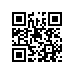 Об утверждении тем и руководителей выпускных квалификационных работ студентов образовательной программы «Инжиниринг в электронике» МИЭМ НИУ ВШЭ ПРИКАЗЫВАЮ:Утвердить темы выпускных квалификационных работ студентов 2 курса  образовательной программы «Инжиниринг в электронике» направления подготовки 11.04.04 «Электроника и наноэлектроника» МИЭМ НИУ ВШЭ, очной формы обучения согласно списку (приложение).Назначить руководителей и консультантов по подготовке выпускных квалификационных работ студентов 2 курса  образовательной программы «Инжиниринг в электронике» направления подготовки 11.04.04 «Электроника и наноэлектроника» согласно списку тем (приложение).Установить предварительный срок представления итогового варианта выпускной квалификационной работы с отзывом руководителя до 19 мая 2019 г.И.о. директора, научный руководитель МИЭМ НИУ ВШЭ					Е.А.Крук	Регистрационный номер: 2.15-02/1411-05Дата регистрации: 14.11.2018